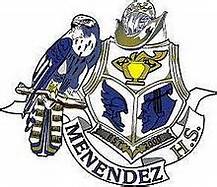 Pedro Menendez High SchoolSAC Meeting AgendaThursday, March 24th  at 8:00 amMicrosoft Teams/PMHS LibraryWelcome and Sign-InSchool Updates				Dr. Carmichael Funds Request, AVID			HoogRemarks from SAC members		All MembersMeeting adjournmentUpcoming Meetings:April 21May 19